Torek, 31.3.2020PREHRANAPomagaj staršem pri pripravi mize in pospravljanju. Ne pozabi na temeljito umivanje rok!SAMOSTOJNO UČENJE Glasno branje in krajši prepis (1. razred: velike tiskane črke, 3. razred: pisane črke)SPROSTITVENA DEJAVNOST:Pojdi na sprehod do bližnjega gozda ali sadovnjaka in naberi nekaj vejic. Vzemi s seboj še koga od odraslih. Pa toplo se obleci! USTVARJALNO PREŽIVLJANJE PROSTEGA ČASA:Potrebuješ: suhe vejice iz gozda ali sadovnjaka, volno različnih barv. Izdelaj družino figuric z ovijanjem volne okrog vejic. Pomaga ti lahko kdo od odraslih.  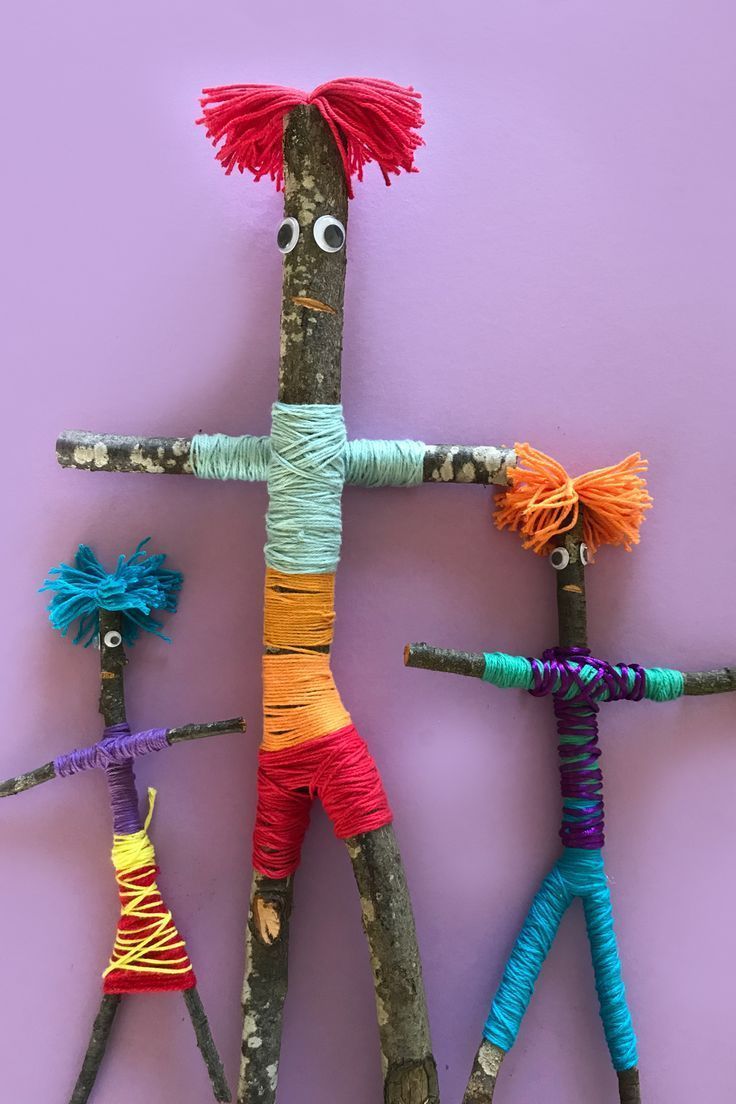 Želim ti lep in ustvarjalen popoldan!Učiteljica Tanja